Allegato alla determinazione n 108 del 14.07.2020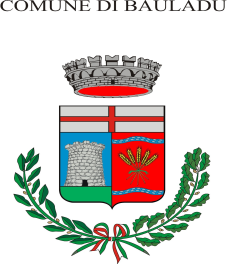 COMUNE DI BAULADUProvincia di Oristano  Via A. Gramsci n°7 – 09070 BAULADUTEL. 0783-51677/8          C.F  P.IVA 00072000953
SISTEMA DI ACCREDITAMENTO DEI SERVIZI ESTIVI IN FAVORE DEI MINORI RESIDENTI NEI COMUNI DELL'UNIONE DEI COMUNI MONTIFERRU ALTO CAMPIDANO
AVVISO PUBBLICO PER LA CONCESSIONE DI BUONI SERVIZIO 
ANNO 2020In esecuzione della deliberazione della Giunta Comunale n. 51 del 13.0/.2020 con la quale questo Comune ha aderito   al Sistema di accreditamento dei servizi estivi avviato dall'Unione dei Comuni Montiferru e Alto Campidano, approvato i criteri per l'erogazione dei Buoni Servizio, e stanziato le risorse complessive, ammontanti ad euro 1.303,46.1. REQUISITI DEI BENEFICIARIHanno diritto al Buono servizio i minori residenti nel Comune di Bauladu di età compresa tra i 6 e 15 anni nati dal 01.01.2005 al 31.12.2014  che si iscrivono ad uno dei servizi accreditati.Per la frequenza dovrà essere sottoscritto un patto di responsabilità reciproca tra enti gestori e famiglie in cuidichiarino di essere informati e consapevoli dei possibili rischi di contagio da virus COVID -19 derivanti dalla frequenza dei luoghi e delle misure di precauzione e sicurezza, mediante modulistica fornita dal Comune.2. ITER PER LA PRESENTAZIONE E L'ACCOGLIMENTO DELL'ISTANZAGli interessati possono fare richiesta di Buono servizio all'ufficio protocollo del Comune di Bauladu,  con decorrenza dal giorno 15.07.2020 e sino al giorno 22.07.2020, utilizzando la modulistica predisposta dal Comune. Dovrà essere presentata una domanda per ciascun figlio. Non è necessaria la presentazione di un certificato medico.Le istanze sono esaminate a sportello: in ordine di arrivo al protocollo dell'Ente e sino alla concorrenza finanziaria.Le domande possono essere presentate al Protocollo comunale, oppure, via e mail all’indirizzo info@comune.bauladu.or.itIl Responsabile del servizio, con proprio atto, approverà l'elenco dei beneficiari dei Buoni Servizio e l'elenco degli esclusi per insufficienza di fondi. Gli esclusi, potranno essere ripescati, con lo stesso criterio cronologico, in caso di rinuncia o decadenza da parte dei beneficiari, o di integrazione delle risorse da parte dell'Amministrazione.Successivamente all'approvazione, a ciascun avente diritto, verrà rilasciato un documento "Buono Servizio" attestante il diritto al contributo, che dovrà essere presentato presso uno dei servizi accreditati, al momento dell'iscrizione.Le famiglie, beneficiarie del Buono Servizio, potranno accedere liberamente al Catalogo e scegliere il servizio e quindi l’Operatore, che maggiormente soddisfa le esigenze per i propri figli.
3. NATURA E IMPORTO DEL BUONO SERVIZIOIl Buono Servizio è un contributo per le spese sostenute per l'iscrizione, e la fruizione, da parte di un avente diritto ad un Servizio estivo accreditato, di valore determinato e spendibile presso i servizi elencati nel Catalogo pubblicato dall'Unione dei Comuni.La modalità di liquidazione del Buono è il rimborso da parte del Comune, previa presentazione della fattura o ricevuta, rilasciata dal fornitore, attestante la partecipazione al servizio accreditato. E' possibile la liquidazione in acconto totale o parziale, solo in presenza di particolari situazioni di disagio sociale ed economico. I buoni Servizio sono personali,  non sono soggetti a scambio e non sono cedibili a terzi.Il Buono Servizio ha un valore massimo di euro 200,00, senza valutazione delle condizioni economiche dei soggetti richiedenti. Il Buono coprirà sino ad un massimo dell'80% della spesa sostenuta dall'Utente beneficiario per l'acquisto del Servizio. Nel caso di fruizione di servizi di importi inferiori, il Buono verrà proporzionalmente diminuito.In particolari casi di disagio socio economico, i servizi sociali comunali possono derogare ai suddetti limiti disponendo la determinazione del Buono sino al 100% del servizio fruito e comunque fino alla somma massima di euro 300,00.4. INFORMAZIONI SUGLI OPERATORI E SUI SERVIZI ACCREDITATIPotranno essere accreditati: Imprese, Associazioni di promozione sociale, Soggetti Onlus, cooperativa sociali o altri soggetti che per statuto perseguano finalità educative/ricreative e/o sportive/socioculturali a favore di minori, in grado di progettare e realizzare attività coerenti rispetto all’oggetto del presente Avviso.Gli Operatori devono dimostrare: di perseguire finalità di tipo educativo, ricreativo, sportivo, sociale e culturale in favore di minori (condizionerilevabile dallo Statuto per Ie Associazioni a dal certificato CCIAA per Ie imprese); di avere realizzato nell'ultimo triennio attività con minori nelle aree sopra richiamate; avere esperienza pregressa nella gestione di Servizi Estivi per minori; di possedere i requisiti per la realizzazione delle attività proposte per mezzo di specifica dichiarazionesecondo modello allegato al bando);Gli operatori possono presentare servizi ricadenti nei seguenti ambiti: Ludico ricreativo Sport e movimento Lingue e apprendimento Cultura Viaggi e scambi interculturaliSarà cura degli Operatori il rispetto delle misure di prevenzione Covid-19.5. CATALOGO DEI SERVIZI ACCREDITATIIl Catalogo dei Servizi accreditati è consultabile dal 15/07/2020 sulla home page del sito:www.unionemontiferrualtocampidano.it6. AVVERTENZE1. Il beneficiario si obbliga a corrispondere all’Operatore erogatore del servizio, l’importo pattuito al momento dell'iscrizione, nel rispetto delle modalità stabilite nel presente avviso e delle condizioni poste dal fornitore del servizio.2. Nel caso in cui il beneficiario del Buono Servizio non abbia regolarizzato l'iscrizione presso uno dei serviziaccreditati entro i 15 giorni successivi alla comunicazione di concessione del Buono, decade dal contributo e potranno essere ripescati i soggetti non beneficiari per carenza di fondi.3. La liquidazione del Buono al beneficiario avviene successivamente alla conclusione del servizio, previapresentazione della fattura o ricevuta attestante:le generalità del minore beneficiario; il servizio fruito, il periodo e l'importo corrispondente; l'attestazione di effettivo pagamento; alla fattura dovrà essere allegato il questionario di soddisfazione utente disponibile presso gli uffici comunali.4. L'operatore economico accreditato si assume l'obbligo di mantenere gli standard, le caratteristiche, i prezzi e gli operatori dichiarati in sede di accreditamento, pena la revoca e conseguente cancellazione dal sistema diaccreditamento.7. CONTROLLIL'Unione di Comuni Montiferru e Alto Campidano e i Comuni aderenti al Sistema, provvederanno alla verifica circa il mantenimento dei requisiti oggettivi e soggettivi dichiarati dagli operatori accreditati, e al corretto uso del sistema da parte di tutti i soggetti coinvolti.
TRATTAMENTO DEI DATI PERSONALIAi sensi degli art. 13-14 del Regolamento Europeo 2016/679 in materia di trattamento dei dati personali, si informa che ilComune di Bauladu, in qualità di Titolare del trattamento dei dati, tratterà i dati acquisiti con la presente istanza, per finalità connesse all'azione di adempimenti relativi ad obblighi legislativi e per l'esecuzione di un interesse pubblico o connesse all'esercizio di pubblici poteri e per le finalità indicate nel presente bando.In qualunque momento potrà esercitare i diritti degli interessati di cui agli art. 15 e seguenti, contattando il Titolare all' indirizzo mail info@comune.bauladu.or.it oppure recandosi presso l’ufficio protocollo del Comune e utilizzando l’apposito modulo.
Bauladu li. 14. 07.2020
Il Responsabile del Servizio											  Sebastiano Meli